ПОЗИВ ЗА ПОДНОШЕЊЕ ПОНУДА ЗА НАБАВКУ НА КОЈУ СЕ ЗАКОН НЕ ПРИМЕЊУЈЕМЕТАЛОСТРУГАРСКЕ УСЛУГЕ   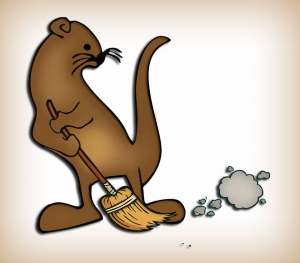 ЈКП „ ВИДРАК“ ВАЉЕВОВојводе Мишића 5014000 ВаљевоДел.бр. 01-4115/1-21Тел: 014/221-556www.vidrakvaljevo.comДОКУМЕНТАЦИЈА  ЗА НАБАВКУМЕТАЛОСТРУГАРСКЕ УСЛУГЕ   У-12/2021јул, 2021.годЈКП „ВИДРАК“ ВАЉЕВОУпућује Позив за достављање понуда За  набавку	Позивамо вас да уколико сте заинтересовани доставите понуду за  набавку у поступку  набавке   У-12/2021 услуге -металостругарске услуге.	Документацију може преузети лице које поседује овлашћење заинтересованог понуђача у нашим просторијама, које се налазе у ул. Војводе Мишића 50 у Ваљеву, сваког радног дана од 08.00-14.00 часова или се доставља понуђачу на лични захтев, путем поште, e-maila.	Заинтересовани понуђачи су обавезни да своје понуде доставе лично или путем поште најкасније до  15.07.2021. Благовременим ће се сматрати понуде које стигну до  15.07.2021. године на адресу ЈКП „ВИДРАК“ Ваљево, улица Војводе Мишића 50 до 10:30 часова истог дана.	Јавно отварање понуда обавиће се истог дана када је крајњи рок за пријем понуда, односно 15.07.2021. год у 10:45 часова .Отварању понуда могу да присуствују представници понуђача са овлашћењем, које се предаје комисији непосредно пре јавног отварања понуда.	Одлуку о додели уговора наручилац ће донети у року од 05 дана од дана јавног отварања понуда.	Број  набавке У-12/2021 услуге -металостругарске услуге 						              КОМИСИЈА						__________________________У П У Т С Т В ОЗа израду понуде по позиву бр. У-12/2021	1.Понуда се подноси на оригиналном обрасцу из документације.	Понуда мора бити јасна, читко откуцана или написана неизбрисивим мастилом и свака страна мора бити  потписана од стране овлашћеног лица.Понуда се подноси у затвореној коверти, са тачно наведеном адресом понуђача и назнаком НЕ ОТВАРАТИ – понуда за јавну набавку  У-12/2021 – назив услуга.	2.Понуда и сва акта морају бити на српском језику.Понуда се доставља тако што понуђач уписује тражене податке у обрасце који су саставни део документације. Комисија за набавке узеће у разматрање само благовремене понуде.Понуда ће се сматрати благовременом ако је наручиоцу достављена до рока назначеног у позиву за достављање.Наручилац ће као неисправне одбити понуде које су благовремено предате али за које се после отварања понуда на основу прегледа и оцене утврди да не испуњавају све захтеве из документације.	Вредновање понуда ће се вршити на основу следећих критеријума : најнижа понуђена цена.У случају да две или више понуда имају исту најнижу понуђену цену, наручилац ће позвати понуђаче чије су понуде са истом најнижом понуђеном ценом и најповољнију понуду изабрати жребом. Поступак избора најповољније понуде путем жреба ће се обавити на следећи начин:1. Наручилац ће упутити позив понуђачима чије су понуде са истом најнижом понуђеном ценом да присуствују поступку жребања;2. Поступак жребања водиће председник Комисије и биће обављен упросторијама наручиоца;3. Комисија ће водити записник о поступку жребања;4. Комисија ће припремити посуду и куглице у којима ће бити папирићи саназивима понуђача чије су понуде са истом најнижом понуђеном ценом;5. Жребање ће бити обављено тако што ће председник комисије извршити извлачење једне куглице, извадити папирић из исте и прочитати назив понуђача којем ће Наручилац доделити уговор.ЈКП ‘’ ВИДРАК‘’ ВАЉЕВОБрој: 01  - 4115 /1-21У Ваљеву, 05.07.2021.год. ОБРАЗАЦ ПОНУДЕ бр. _____METAЛОСТРУГАРСКЕ УСЛУГЕ -НАПОМЕНА : Не попуњавати у горњој табели са назнаком ’’ по договору ’’, јер се неће разматрати.На крају ове стране ставити  потпис овлашћеног лица.						______________________________СПЕЦИФИКАЦИЈА  У-12/2021 Табела 1.Табела 2                                                                                Понуђач:                                                                                                                                                                                                                  ___________________________Назив фирме и седиштеАдреса понуђачаИме и презиме контакт особеТел.,факс, е-маилЖиро- рачунМатични бројРегистарски бројШифра делатностиПорески бројБрој  набавкеУ-12/2021Услови плаћања Укупан износ вредности без ПДВ- аУкупан износ за уплату са ПДВ-омРок извршењаР.бНазивЈед. мереОквирна КоличинаЦена без пдв-а1.Челици за побољшање у квалитету C 4732-до FI 80 mmКилограм12.Челици за побољшање у квалитету C 4732 од FI 85 mm -120 mmКилограм13.Челици за побољшање у квалитету C 4732 преко FI 120 mmКилограм14.Челици за побољшање у квалитету C 4321 до FI 80 mmКилограм15.Челици за побољшање у квалитету C 4321 преко FI 80 mmКилограм16.Прохромски челициКилограм17.Челици за посебне намене велике тврдоће, мангански, HAR-400,HARDOXКилограм18.Одливци од нодуларног лива и различитих челика рађених по моделимаКилограм19.Бронза CuSn у квалитету RG -14Килограм110.Полаиамид плочаКилограм111.Полаиамид шипкаКилограм1УКУПНО:УКУПНО:УКУПНО:Р.б                  Назив                  НазивЈед мереЈед мереЦена без пдв-а1.Термичка обрада - побољшањеТермичка обрада - побољшањеПо 1 кг материјалаПо 1 кг материјала2.Термичка обрада - побољшање - цементацијаТермичка обрада - побољшање - цементацијаПо 1 кг материјалаПо 1 кг материјала3Цена рада – машинска обрада на класичним машинама- стругање, глодањеЦена рада – машинска обрада на класичним машинама- стругање, глодање1 сат1 сат4.Цена рада – машинска обрада на ЦНЦ машинама/озубљења и сличноЦена рада – машинска обрада на ЦНЦ машинама/озубљења и слично1 сат1 сатУКУПНО:УКУПНО:Р.бР.бНАЗИВНАЗИВЦена без ПДВ-аЦена без ПДВ-аЦена без ПДВ-а1.1.Табела 1.Табела 1.2.2.Табела 2.Табела 2.Укупно ( 1 + 2 )Укупно ( 1 + 2 )